Publicado en Ciudad de México el 18/07/2018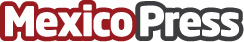 Avast: 87% de los mexicanos teme que malware de criptominería infecte sus dispositivosLa investigación fue realizada con el fin de entender mejor la percepción y el conocimiento de los mexicanos sobre fenómeno de la criptominería Datos de contacto:Flor CarrenoAgencia de Relaciones Públicas56152196Nota de prensa publicada en: https://www.mexicopress.com.mx/avast-87-de-los-mexicanos-teme-que-malware-de Categorías: Ciberseguridad Dispositivos móviles Ciudad de México http://www.mexicopress.com.mx